1 Общие положения1.1 Профессор кафедры … относится к профессорско-преподавательскому составу. 1.2 Профессор кафедры … непосредственно подчиняется заведующему кафедрой …. 1.3 Профессор кафедры … избирается на должность по конкурсу Ученым советом университета на основании личного заявления и по рекомендации кафедры сроком от одного года до пяти лет в соответствии с РИ П.001-2017 «Трудоустройство и продление трудового договора с педагогическими работниками, относящимися к профессорско-преподавательскому составу, в ФГБОУ ВО «КнАГУ».  1.4 Требования к квалификации профессора - высшее профессиональное образование, ученая степень доктора наук и стаж научно - педагогической работы не менее пяти лет или ученое звание профессора.1.5 Лица, не имеющие специальной подготовки или стажа работы, установленных в  п. 1.4 настоящей должностной инструкции, но обладающие достаточным практическим опытом и выполняющие качественно и в полном объеме возложенные на них должностные обязанности, по рекомендации аттестационной комиссии назначаются на срок не более одного года на соответствующие должности так же, как и лица, имеющие специальную подготовку и стаж работы.1.6 В период временного отсутствия (болезнь, командировка и т.п.) замещение профессора производится в соответствии с графиком замены занятий или по поручению заведующего кафедрой. На время отсутствия профессора (болезнь, командировка и т.п.) его обязанности могут быть возложены на других преподавателей кафедры с соответствующим перераспределением нагрузки. 1.7 Профессор кафедры должен руководствоваться и знать: - законы и иные нормативные правовые акты Российской Федерации по вопросам высшего профессионального образования; - законы и иные нормативные правовые акты в сфере противодействия коррупции и обеспечения правопорядка на территории университета;- законы и иные нормативные правовые акты в сфере противодействия коррупции и обеспечения правопорядка на территории университета;- локальные нормативные акты университета; - федеральные государственные образовательные стандарты по соответствующим программам высшего образования; - теорию и методы управления образовательными системами; - порядок составления учебных планов; - правила ведения документации по учебной работе; - основы педагогики, физиологии, психологии; - методику профессионального обучения; - технологию организации методической, научно-методической, научно-исследовательской работы;- современные формы и методы обучения и воспитания; - методы и способы использования образовательных технологий, в том числе дистанционных; - основные методы поиска, сбора, хранения, обработки, предоставления, распространения информации, необходимой для осуществления научно-исследовательской деятельности; - механизмы оформления прав интеллектуальной собственности; - требования к работе на персональных компьютерах, иных электронно-цифровых устройствах; - основы экологии, права, социологии;- правила по охране труда и пожарной безопасности.1.8 Режим рабочего времени профессора установлен в соответствии с трудовым договором и правилами внутреннего распорядка университета (СТО П.002-2018). 2 Функции работникаФункции профессора:2.1 Проведение учебных занятий по одной или нескольким смежным дисциплинам кафедры (лекции, лабораторные работы, практические занятия, семинары, курсовое проектирование, руководство практикой, дипломное проектирование).2.2 Участие в разработке образовательных программ.2.3 Проведение научных исследований, обеспечивающих высокий научный уровень образования.2.4 Выполнение и соблюдение требований охраны труда, пожарной безопасности и соблюдение санитарно-эпидемиологические требований к условиям трудового процесса.3 Должностные обязанности работникаПрофессор кафедры обязан:3.1 Осуществлять планирование, организацию и контроль учебной, воспитательной и учебно-методической работы по курируемым дисциплинам.3.2 Проводить все виды учебных занятий, руководить курсовыми и выпускными квалификационными работами, научно-исследовательской работой студентов.3.3 В случае отсутствия обучающихся на занятии уведомлять об этом учебно-методическое управление по докладной записке, не позднее окончания занятия.3.4 Руководить научно-исследовательской работой по научному направлению работы кафедры (смежным специальностям), организовывать ее деятельность.3.5 Привлекать к выполнению научно-исследовательской работы в установленном порядке преподавателей, учебно-вспомогательный персонал кафедры, аспирантов и обучающихся (студентов, слушателей) кафедры и специалистов других структурных подразделений университета.3.6 Создавать условия для формирования у обучающихся основных составляющих компетентности, обеспечивающей успешность будущей профессиональной деятельности выпускников.3.7 Разрабатывать рабочие учебные программы по курируемым дисциплинам, руководить их разработкой другими преподавателями.3.8 Присутствовать на любых видах учебных занятий по выбору, а также на экзаменах и зачетах по курируемым дисциплинам.3.9 Участвовать в научно-методической работе кафедры по вопросам профессионального образования, а также в составе методической комиссии по специальности / направлению или научно-методического совета (комиссии) …. факультета.3.10 Контролировать методическое обеспечение курируемых дисциплин.3.11 Осуществлять руководство подготовкой учебников, учебных и учебно-методических пособий, конспектов лекций и иного методического материала по курируемым дисциплинам, непосредственно участвовать в их разработке, в подготовке их к изданию.3.12 Вносить предложения по совершенствованию учебной и учебно-методической работы кафедры (факультета).3.13 Участвовать в организуемых в рамках тематики направлений исследований кафедры семинарах, совещаниях и конференциях, в том числе и международных.3.14 Организовывать, планировать и руководить самостоятельной работой обучающихся (студентов, слушателей) по курируемым дисциплинам, их научно-исследовательской работой, студенческим научным обществом на кафедре (факультете), профессиональной ориентационной работой школьников по специальностям / направлениям кафедры и содействовать набору на первый курс.3.15 Принимать активное участие в повышении квалификации преподавателей кафедры, оказывать им необходимую методическую помощь в овладении педагогическим мастерством и профессиональными навыками.3.16 Руководить подготовкой научно-педагогических кадров (аспирантов и соискателей) на кафедре.3.17 Участвовать в пропаганде научно-технических, социально-гуманитарных, экономических и правовых знаний.3.18 Участвовать в работе выборных органов или структурных подразделений университета по вопросам, относящимся к деятельности кафедры (факультета).3.19 Читать авторские курсы по направлению научных исследований кафедры (факультета).3.20 Правильно применять средства индивидуальной и коллективной защиты (согласно типовым нормам обеспечения средств индивидуальной защиты). 3.21 Проходить обучение безопасным методам и приемам выполнения работ, инструктаж по охране труда, стажировку на рабочем месте, проверку знаний требований охраны труда. 3.22 Проходить обязательные предварительные (при поступлении на работу) и периодические (в течение трудовой деятельности) медицинские осмотры (обследования), по направлению работодателя, флюорографические обследования.3.23 Немедленно извещать своего непосредственного или вышестоящего руководителя о любой ситуации, угрожающей жизни и здоровью людей, о каждом несчастном случае на производстве, или об ухудшении состояния своего здоровья, в том числе о проявлении признаков острого профессионального заболевания (отравления).4 Права работникаПрофессор имеет все права, предусмотренные действующим законодательством, Трудовым кодексом Российской Федерации, Уставом и Коллективным договором университета, Правилами внутреннего распорядка. Кроме того, профессор имеет право:4.1 Определять содержание преподаваемых им учебных дисциплин, курсов, модулей с учетом требований федеральных государственных образовательных стандартов и учебных планов реализуемых программ, работодателей, кафедры, ответственной за подготовку выпускников по программе.4.2 Самостоятельно определять педагогически оправданные методы и средства обучения, наиболее полно отвечающие его индивидуальным особенностям и обеспечивающие высокое качество учебного процесса.4.3 Участвовать в обсуждении и решении вопросов деятельности кафедры, факультета и университета, быть избранным в Ученый совет факультета (университета).4.4 Занимать выборные должности заведующего кафедрой, декана факультета.4.5 Определить структуру и участвовать в формировании организационного, методического и материально-технического обеспечения своей деятельности.4.6 Обжаловать приказы и распоряжения администрации университета в установленном законодательством порядке.4.7 На рабочее место, соответствующее требованиям охраны труда.4.8 Обеспечение средствами индивидуальной и коллективной защиты (согласно типовым нормам обеспечения средств индивидуальной защиты).4.9 Обучение безопасным методам и приемам труда.4.10 Обязательное социальное страхование от несчастных случаев на производстве и профессиональных заболеваний.4.11 Получение достоверной информации об условиях труда на рабочем месте.4.12 Отказаться от выполнения работ в случае возникновения опасности для его жизни и здоровья вследствие нарушения требований охраны труда, пожарной безопасности, санитарно-эпидемиологических требований к условиям труда в подразделении до устранения такой опасности.5 Ответственность работникаПрофессор несет персональную ответственность за:реализацию образовательных программ в соответствии с учебным планом и графиком учебного процесса, за качество подготовки выпускников;качество реализации образовательного процесса по преподаваемым им дисциплинам, курсам, модулям программы;полноту и качество организационно- и учебно-методического обеспечения учебного процесса, в том числе самостоятельной работы студентов;срыв занятий по его вине;правонарушения, совершенные в процессе осуществления своей деятельности, в пределах, определенных действующим административным, уголовным и гражданским законодательством Российской Федерации;причинение материального ущерба, в пределах, определенных действующим трудовым и гражданским законодательством Российской Федерации;ненадлежащее исполнение или неисполнение своих должностных обязанностей, предусмотренных настоящей должностной инструкцией, в пределах, определенных действующим трудовым законодательством Российской Федерации;невыполнение требования охраны труда, пожарной безопасности, не соблюдение санитарно-эпидемиологических требований к условиям труда в подразделении.6 Взаимоотношения (связи по должности) работника 6.1 Профессор подчиняется непосредственно заведующему кафедрой. 6.2 Профессор руководит работой лаборанта в рамках подготовки и проведения занятий, оформления кабинета, наглядного материала и пр. 6.3 Профессор руководит работой ассистентов, преподавателей, старших преподавателей в рамках подготовки и проведения занятий по своим дисциплинам.6.4 Профессору кафедры подчиняются его аспиранты и соискатели.7 Показатели и критерии оценки работника 7.1 Основные критерии оценки деятельности профессора определены в СТП 6.2-1 «Положение о профессорско-преподавательском составе».7.2 Мониторинг деятельности профессора осуществляется в соответствии с локальным нормативным актом, устанавливающим перечень показателей оценки результативности педагогических работников, относящихся к профессорско-преподавательскому составу.8 Регламент работ, выполняемых на регулярной основеРегламент работ, выполняемых на регулярной основе профессором, представлен в таблице 1.Таблица 1 – Регламент работ профессораЛист ознакомления сотрудников с должностной инструкцией профессора кафедры ____________, утвержденной ___.________ 20__ г.Лист регистрации изменений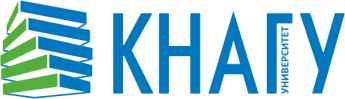 МИНОБРНАУКИ РОССИИФедеральное государственное бюджетное образовательное учреждениевысшего образования«Комсомольский-на-Амуре государственный университет»(ФГБОУ ВО «КнАГУ»)МИНОБРНАУКИ РОССИИФедеральное государственное бюджетное образовательное учреждениевысшего образования«Комсомольский-на-Амуре государственный университет»(ФГБОУ ВО «КнАГУ»)МИНОБРНАУКИ РОССИИФедеральное государственное бюджетное образовательное учреждениевысшего образования«Комсомольский-на-Амуре государственный университет»(ФГБОУ ВО «КнАГУ»)   УТВЕРЖДАЮ   Ректор университета   ______________Э.А. Дмитриев   «___»___________ 20___ г.   УТВЕРЖДАЮ   Ректор университета   ______________Э.А. Дмитриев   «___»___________ 20___ г.ДОЛЖНОСТНАЯ ИНСТРУКЦИЯДОЛЖНОСТНАЯ ИНСТРУКЦИЯДОЛЖНОСТНАЯ ИНСТРУКЦИЯг. Комсомольск-на-Амурег. Комсомольск-на-Амурег. Комсомольск-на-АмуреПрофессора кафедры…………… Выполняемые работыСрокивыполнения1Заполнение индивидуального плана-отчета преподавателяСентябрь2Уточнение учебной нагрузки на годВторая неделя сентября3Согласование расписания на семестрПервая неделясеместра4Корректировка рабочих программ по преподаваемым дисциплинамДо началасеместра5Анализ обеспеченности преподаваемых дисциплин учебно-методической литературойДо началасеместра6Разработка и переработка методических материаловВ течение года7Разработка и корректировка лекционного материалаВ течение года8Разработка и корректировка заданий для самостоятельного выполнения обучающимися (РГР, контрольные работы, задания на семинары)До началасеместра9Разработка и корректировка заданий к лабораторным работамДо началасеместра10Подготовка студенческих научных работМарт11Подготовка и публикация научных статейВ течение года12Работа с обучающимися, имеющими академическую задолженностьВ сроки, установленные графиком проведения консультаций13Участие в заседаниях кафедрыВ течение года14Проведение лекционных и практических занятийВ соответствиис утверждённым расписанием15Подготовка и переработка экзаменационных билетовСентябрь16Приём зачётовВ соответствии с календарным учебным графиком 17Приём экзаменовВ соответствии с календарным учебным графиком 18Руководство преддипломной практикойВ соответствии с календарным учебным графиком 19Подготовка отчёта по преддипломной практикеВ соответствии с календарным учебным графиком 20Руководство дипломным проектированиемВ соответствии с календарным учебным графиком 21Руководство практиками обучающихсяВ соответствии с календарным учебным графиком 22Подготовка отчёта по индивидуальному плану-отчетуИюнь23Участие в работе по профессиональной ориентацииВ течение года24Повышение квалификации Один разв пять лет25Подготовка и подача заявления на оплату почасовой нагрузкиДо 15-го числа каждого месяца26Руководство не менее, чем двумя аспирантами и соискателями одновременно.В течение года27Выполнение НИР по профилю кафедрыВ течение годаРАЗРАБОТАЛЗав. кафедрой ……И.О. ФамилияСОГЛАСОВАНОПроректор по УРЯ.Ю. ГригорьевДекан …                          И.О. ФамилияНачальник УКДМ.А. КорякинаПредседатель профсоюзного комитетаА.М. ВалеевВедущий инженер СМК УМУТ.И. ЕруковаФ. И. О.ПодписьсотрудникаДатаознакомленияПримечанияНомер приказа,дата утверждения измененияКоличество страниц измененияДата получения измененияПодпись уполномоченногопо качеству